UPPERCO MUSIC FESTIVAL VENDOR PRICE SHEET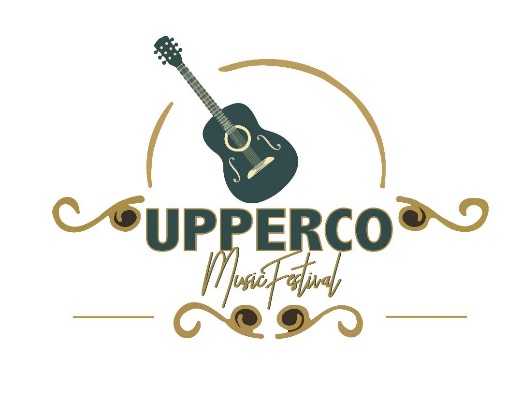 September 24-26th, 2020. Thursday-Saturday    Discounted price for ALL THREE DAYS!Commercial Vendors          Pavilion Space        $210                                              Open Lawn Space  $180Non-profit/Craft Vendors    Pavilion Space        $180                                                  Open Lawn Space   $150Daily RatesThursday Commercial Vendors,  $50.00 for Pavilion and  $42.00 for open lawnNon-profit/Craft Vendors, $37.50 for Pavilion and $30.00 for open lawn FridayCommercial Vendors, $90.00  for Pavilion  and $80.00 for open lawnNon-profit/Craft Vendors, $75.00 for Pavilion  and $65.00 for open lawn SaturdayCommercial Vendors, $120.00 for Pavilion  and $105.00 for open lawnNon-profit/Craft Vendors, $112.50 for Pavilion  and $100.00 for open lawn**A limited number of vendors will be accepted based on the order of when registration forms are received.  Electric Supplied. Three day Vendors get first pick on space. Call Ken to reserve 410-491-2687Thur, Sept 24th             Fri, Sept 25th              Sat, Sept 26th  12pm – 9pm                 11pm – 9pm              11am – 9pm** Those are recommended times when music is going on. You can open and close as you please.  Upperco Volunteer Fire Department.                        Uppercomusicfestival@gmail.com                 Festival Located at 16020 Carnival Ave, Upperco  MD 21155                Camping with electric is available for an extra $20.00 a night. 